化学変化と質量の変化今までの授業で行ってきた化学変化の、変化前と変化後の質量を比べてみよう！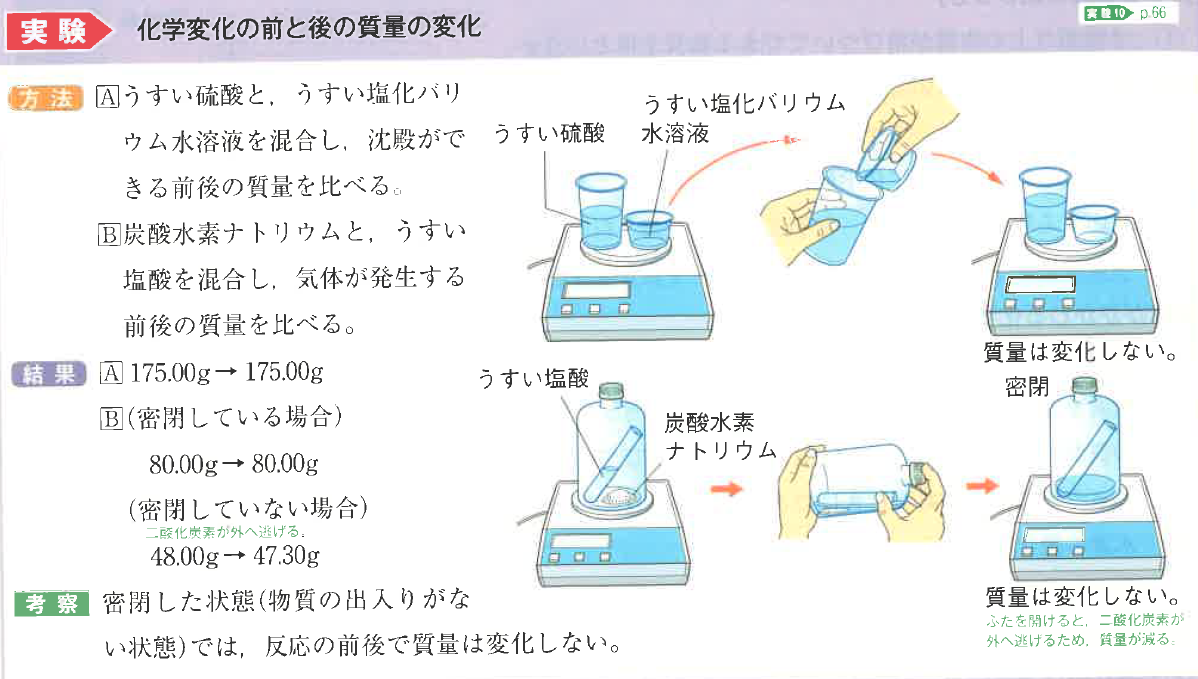 ※化学変化が起こっても質量は減ることも増えることもない一応他の化学変化でも質量を調べてみよう！――――――――――NaHCO3+HCl→NaCl+H2O+CO2　結果、質量は変化なしH2SO4+BaCl→2HCl+BaSO4　結果、質量は変化なし※化学式ちゃんと覚えようね！質量保存の法則；化学変化の前後で物質全体の質量は変わらない質量保存の法則によって質量は変わらない。でも化学変化で結びつく物質の割合は違う場合がある物質が結びつくときの物質の割合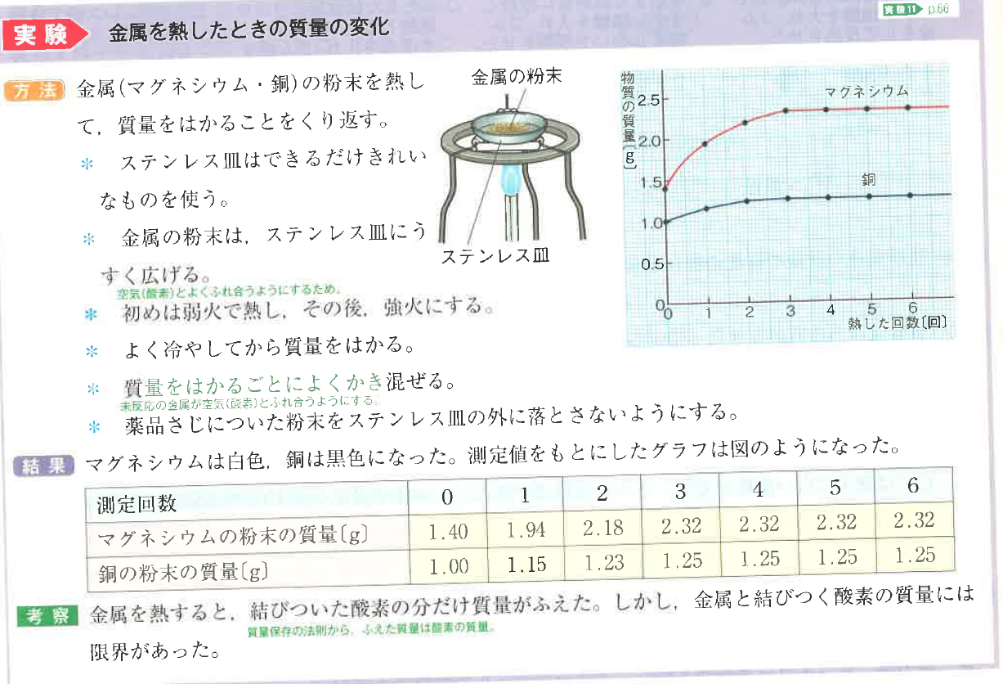 この実験から、-------------------------------------------①マグネシウムと銅は酸素と結びつくことで質量が増加したこと②結びつく酸素の量には限界があること--------------------------------------------が読み取れるマグネシウムだったら反応前は1.40ｇ。反応後は2.32ｇ。つまり、酸素が0.92ｇ結びついたのだろう銅であれば反応前は1ｇ。反応後は1.25ｇ。つまり、0.25ｇ酸素が結びついたんだ！でも今の実験って、最初マグネシウム1.4ｇと銅1ｇだよね。じゃあ今度は同じ量のマグネシウムと銅で酸化を比べてみよう！！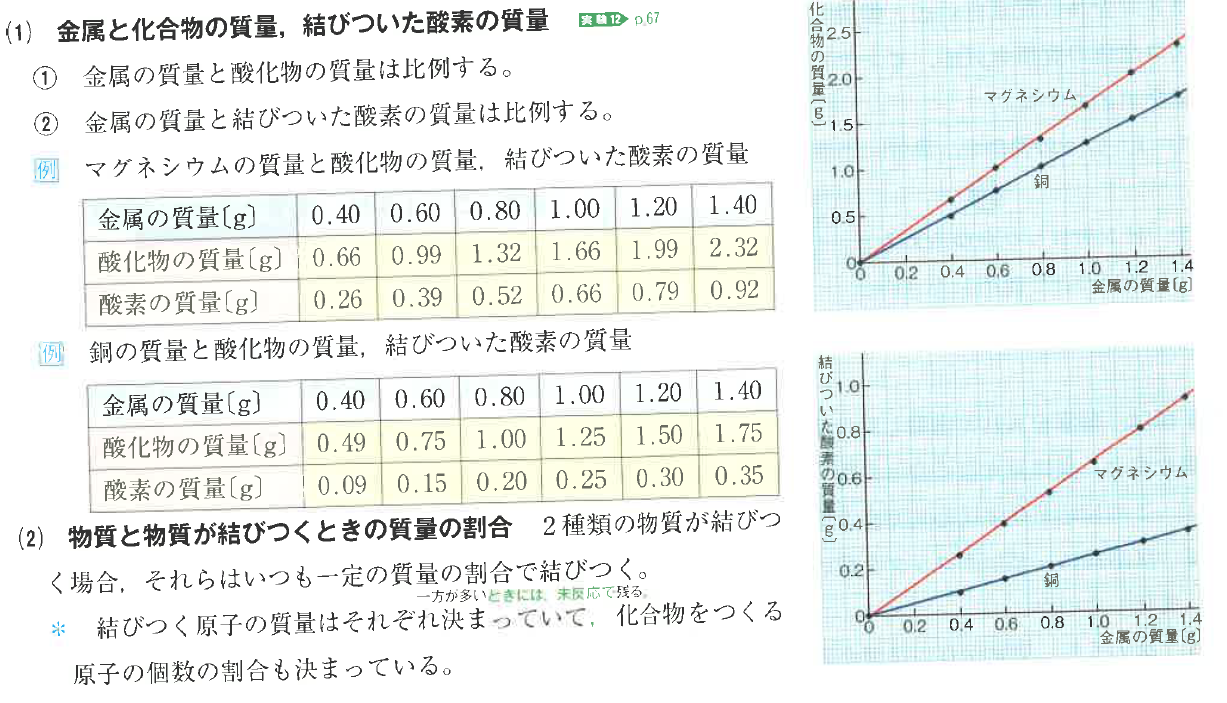 おや？同じ質量で酸化させているのに、マグネシウムと銅で結びついた酸素の質量が違うぞ？つまり物質によって結びつきやすさが違うんだ！----------さらに細かく考えてみよう！----------------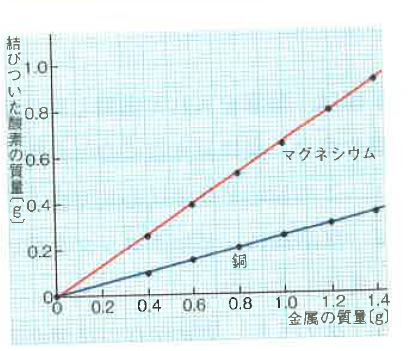 上の図は、縦軸に酸素の質量、横軸に金属をとって、結びついた酸素の量を表した図である。-----グラフから分かること-----------------------------二種類の物質が結びつく場合、一定の質量の割合で結びつく(まっすぐなグラフだからね)例えば、、、鉄10ｇを完全に酸化させた結果、12ｇになり、鉄20ｇを完全に酸化させた結果、24ｇになったとする。つまり、鉄と酸素が　；　の割合で結びつくといえる！※こんな感じで、金属の質量と化合物の質量と結びついた物質の質量は比例します！鉄の質量を二倍=酸化鉄も二倍=結びつく酸素の質量も二倍